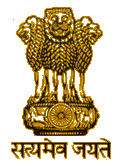 EMBASSY OF INDIAFour Villas Condominio, Villa No. 4,Av. Principal de Talatona (Avenida Samora Machel),Talatona, Luanda, Angola.Website: www.indembangola.orgTel. 941564851/941564887/941565957/Email: consular.luanda@mea.gov.inREGISTRATION OF DEATH OF AN INDIAN CITIZEN
Note: Fill up misc form also(Seal of the Embassy)     Seal & Signature of Consular OfficerWhen and where occurred (Place and dateName in fullSex    Male                  / FemaleDate of birth / age on deathPassport particularsRank, profession or occupation & claim to Indian citizenshipResidence at the time of deathSignature of the informantDescription & residence of informantDate of registrationSignature of the Consular OfficerRegistration No.              and dateConsular reference number